POKLICI SO DAR BOŽJE LJUBEZNIDružina moli za duhovne poklice Moliti za nove duhovne poklice, njihovo svetost in stanovitnost, pomeni:zavedati se, da je vsak duhovni poklic dar Božje ljubezni. priznavati, da so duhovni poklici dani za nas, da so nam pomembni in jih potrebujemo.sodelovati pri Jezusovem delu odrešenja, ki ga v sodobnem svetu nadaljuje po duhovnikih, redovnikih, redovnicah … zavedati se, da je molitev bistvena za prejem daru Božjega klica. gojiti živ odnos z Bogom in odpreti srce za njegovo delovanje. pozorno prisluhniti Božjim klicem.Boga vztrajno spraševati, kje nas želi imeti.odgovarjati na Jezusovo naročilo: »Prosíte Gospoda žetve, naj pošlje delavce na svojo žetev«.slediti Jezusu, ki je "šel na goro molit in je vso noč prebedel v molitvi k Bogu" (Lk 6,12), preden je poklical k sebi, katere je sam hotel. podpirati mlade, ki v sebi čutijo Božji klic, pa nimajo moči in poguma, da bi nanj odgovorili. vsako jutro se znova vprašati: »Kaj danes lahko storim, da bodo v naših družinah, v naši župniji, v našem narodu vzkalili, rasli in dozoreli novi duhovniški, redovniški in misijonski poklici«? Kako moliti?Na molitev se pripravimo: izberemo najbolj primeren čas, pripravimo prostor, prižgemo svečko, izberemo besedila in primerne pesmi.Postavimo se v Božjo navzočnost.Začnemo z znamenjem križa.V molitev vstopimo z vsem, kar smo, in se Bogu povsem podarimo.Se pogovarjamo z Bogom.Izberemo besedo ali stavek, ki nas bo spremljal preko dneva. VSI:Gospod Jezus Kristus! Kličemo k tebi iz zavesti svoje soodgovornosti in iz spoznanja stiske naših dni: podari našemu narodu dovolj duhovnih poklicev! Vzbudi v nas pripravljenost, da bomo poklicanim pomoč in opora! Daj, da bo v naših družinah in v naših župnijah nastalo ozračje, v katerem se bodo lahko razvijali duhovni poklici! Po našem Gospodu Jezusu Kristusu, tvojem Sinu, ki s teboj v občestvu Svetega Duha živi in kraljuje vekomaj. Amen. (Iz Rimskega misala) ALI:Vsemogočni Bog, ti hočeš, da bi se vsi ljudje zveličali in spoznali popolno resnico. Poglej na svojo veliko žetev in nam v svoji dobroti pošlji dovolj delavcev, da vse stvarstvo spozna veselo oznanilo. Tvoje ljudstvo, ki ga zbira beseda življenja in ga krepijo sveti zakramenti, naj hodi po poti odrešenja in ljubezni. Po Kristusu, našem Gospodu. Amen. (Iz Rimskega misala)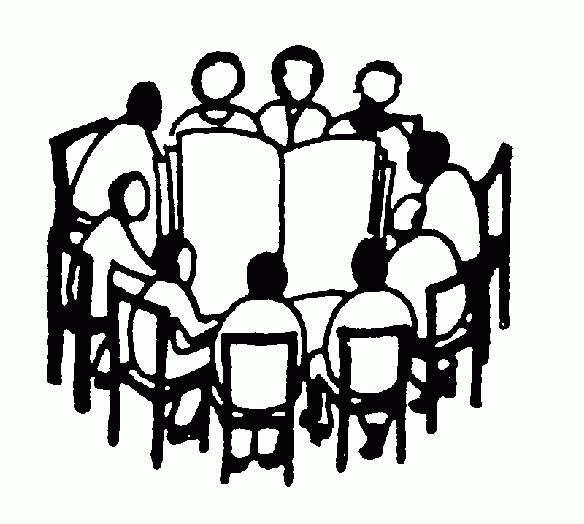                           Božja beseda:vsak dan v tednu si izberemo en odlomek.prebere ga eden izmed članov družine.v tišini nekaj trenutkov premišljujemo.se pogovorimo o Božji besedi.zaključimo s spontano molitvijo (zahvale, prošnje …).Nedelja: BOG POKLIČE SAMUELA (1 Sam 3, 1-10)Tedaj je Gospod poklical Samuela. »Tukaj sem,« je rekel. Tekel je k Éliju in rekel: »Tukaj sem, kajti klical si me.« »Nisem klical,« je rekel, »vrni se, spi!« Šel je in zaspal. Gospod pa je spet poklical Samuela. Samuel je vstal, šel k Éliju in rekel: »Tukaj sem, kajti klical si me.« »Nisem klical, moj sin,« je rekel, »vrni se, spi!« Samuel namreč še ni poznal Gospoda in Gospodova beseda se mu še ni razodela. Gospod pa je spet, tretjič, poklical Samuela. Vstal je, šel k Éliju in rekel: »Tukaj sem, kajti klical si me.« Tedaj je Éli spoznal, da Gospod kliče dečka. In Éli je rekel Samuelu: »Pojdi, spi! In če te bo poklical, reci: ›Govôri, Gospod, kajti tvoj hlapec posluša.‹« In Samuel je šel ter zaspal na svojem prostoru. Tedaj je prišel Gospod, se ustavil in zaklical kakor prej: »Samuel, Samuel!« Samuel je rekel: »Govôri, kajti tvoj hlapec posluša.«Ponedeljek: POKLIC ABRAHAMA (1 Mz 12, 1-4) Gospod je rekel Abramu: »Pojdi iz svoje dežele, iz svoje rodbine in iz hiše svojega očeta v deželo, ki ti jo bom pokazal. Iz tebe bom naredil velik narod, blagoslovil te bom in naredil tvoje ime veliko, da bo v blagoslov. Blagoslovil bom tiste, ki te bodo blagoslavljali, in preklel tiste, ki te bodo preklinjali, in v tebi bodo blagoslovljeni vsi rodovi zemlje.« Abram je šel, kakor mu je naročil Gospod.Torek: BOG POKLIČE MOJZESA (2 Mz 3, 1-12) Mojzes je pasel drobnico ... Ko je nekoč prignal drobnico daleč v pustinjo, je prišel k Božji gori Horeb. Tedaj se mu je iz sredine grma v ognjenem plamenu prikazal Gospodov angel. Pogledal je in glej, grm je gorel s plamenom, a ni zgorel. Mojzes je rekel: »Moram stopiti tja in si ogledati to veliko prikazen, kako da grm ne zgori!« Ko je Gospod videl, da prihaja gledat, ga je Bog poklical iz sredine grma in rekel: »Mojzes, Mojzes!« Rekel je: »Tukaj sem.« Bog je rekel: »Ne hôdi sem! Sezuj si sandale z nog, kajti kraj, kjer stojiš, je sveta zemlja!« Potem je rekel: »Jaz sem Bog tvojega očeta, Bog Abrahamov, Bog Izakov in Bog Jakobov.« Tedaj si je Mojzes zakril obraz, kajti bal se je gledati v Boga. Gospod je rekel: »Dobro sem videl stisko svojega ljudstva, ki je v Egiptu, in slišal, kako vpije zaradi priganjačev; da, poznam njegove bolečine. Zato sem stopil dol, da ga rešim iz rok Egipčanov in ga popeljem iz te dežele v lepo in širno deželo, v deželo, v kateri se cedita mleko in med … In zdaj, glej, je prišlo vpitje Izraelovih sinov do mene in videl sem tudi, kako jih Egipčani zatirajo. In zdaj pojdi, pošiljam te k faraonu, da izpelješ moje ljudstvo, Izraelove sinove, iz Egipta.« Mojzes pa je Bogu rekel: »Kdo sem jaz, da bi šel k faraonu in izpeljal Izraelove sinove iz Egipta?« Bog je rekel: »Jaz bom s teboj …« Sreda: ZGODILA SE MI JE GOSPODOVA BESEDA (Jer 1, 4-8)… rekoč: »Preden sem te upodobil v materinem telesu, sem te poznal; preden si prišel iz materinega naročja, sem te posvetil, te postavil za preroka narodom.« Jaz pa sem rekel: »Oh, Gospod Bog, glej, ne znam govoriti, ker sem še deček.« A Gospod mi je odgovoril: »Nikar ne govôri: deček sem; kajti h komur koli te pošljem, boš šel, in kar koli ti ukažem, boš govoril. Nikar se jih ne boj, saj sem jaz s teboj, da te rešujem.  Četrtek: JAZ SEM DOBRI PASTIR (Jn 10, 11-18) Dobri pastir da svoje življenje za ovce. Tisti pa, ki je najemnik in ne pastir in ovce niso njegove, pusti ovce in zbeži, ko vidi, da prihaja volk, in volk jih pograbi in razkropi. Je pač najemnik in mu za ovce ni mar. Jaz sem dobri pastir in poznam svoje in moje poznajo mene, kakor Oče pozna mene in jaz poznam Očeta. Svoje življenje dam za ovce. Imam še druge ovce, ki niso iz tega hleva. Tudi tiste moram pripeljati in poslušale bodo moj glas in bo ena čreda, en pastir. Zato me Oče ljubi, ker dam svoje življenje, da ga spet prejmem. Nihče mi ga ne jemlje, ampak ga dajem sam od sebe.«Petek: POJDITE IN UČITE VSE NARODE (Mt 28, 16-20) Enajst učencev se je odpravilo v Galilejo na goro, kamor jim je Jezus naročil. Ko so ga zagledali, so se mu do tal priklonili, nekateri pa so dvomili. Jezus je pristopil in jim spregovoril: »Dana mi je vsa oblast v nebesih in na zemlji. Pojdite torej in naredite vse narode za moje učence: krščujte jih v ime Očeta in Sina in Svetega Duha in učite jih izpolnjevati vse, kar koli sem vam zapovedal! In glejte: jaz sem z vami vse dni do konca sveta.« Sobota: ODRINI NA GLOBOKO (Lk 5, 1-11) Ko je množica pritiskala nanj in poslušala Božjo besedo, on pa je stal ob Genezareškem jezeru, je zagledal dva čolna pri bregu … Stopil je v enega izmed čolnov, bil je Simonov, in Simona prosil, naj odrine malo od kraja. Sédel je in učil množico iz čolna. Ko pa je nehal govoriti, je rekel Simonu: »Odrini na globoko in vrzite mreže za lov!« Simon mu je odgovoril: »Učenik, vso noč smo se trudili, pa nismo nič ujeli, a na tvojo besedo bom vrgel mreže.« In ko so to storili, so zajeli veliko množino rib, tako da so se jim mreže začele trgati. Pomignili so tovarišem v drugem čolnu, naj jim pridejo pomagat. Prišli so in napolnili oba čolna, tako da sta se začela potapljati. Ko je Simon Peter to videl, je padel Jezusu pred noge in rekel: »Pojdi od mene, Gospod, ker sem grešen človek!« Nad ulovom rib, ki so jih zajeli, je osupnil on in vsi, ki so bili z njim, prav tako pa tudi Jakob in Janez, Zebedejeva sinova, ki sta bila Simonova družabnika. Tedaj je Jezus rekel Simonu: »Ne boj se! Odslej boš lovil ljudi.« In ko so potegnili čolna na kopno, so pustili vse in šli za njim.Nedelja: TEČEM PROTI CILJU (Flp 3, 7-14) Kar je bilo zame dobiček, to sem zaradi Kristusa začel imeti za izgubo. Še več, za izgubo imam vse zaradi vzvišenosti spoznanja Kristusa Jezusa, mojega Gospoda. Zaradi njega sem zavrgel vse in imam vse za smeti, da bi bil Kristus moj dobiček in da bi se znašel v njem, in to ne s svojo pravičnostjo, ki izvira iz postave, ampak s pravičnostjo, ki je po veri v Kristusa, se pravi s pravičnostjo, ki je iz Boga in sloni na veri, da bi spoznal njega in moč njegovega vstajenja ter delež pri njegovem trpljenju, pri tem pa postajam podoben njegovi smrti, da kako pridem do vstajenja od mrtvih. Ne, kakor da bi to že dosegel ali prišel do popolnosti, vendar pa se trudim, da bi to osvojil, ker je tudi mene osvojil Kristus Jezus. Ne mislim, bratje, da sem to dosegel. Eno pa: pozabljam, kar je za menoj, in se iztegujem proti temu, kar je pred menoj, ter tečem proti cilju po nagrado, h kateri nas od zgoraj kliče Bog v Kristusu Jezusu.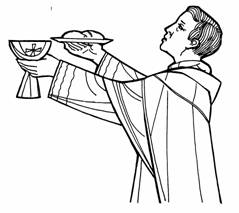 "Delajte, zganite se, verujte, prizadevajte si, upajte, kličite k njemu iz vsega svojega srca. In brez dvoma boste videli čudovite stvari!" (sv. Angela Merici)MOLIMO:O, Oče, zbudi med kristjani številne in svete poklice v duhovništvo, ki bodo ohranjali vero živo in varovali hvaležen spomin tvojega Sina Jezusa po oznanjevanju njegove Besede, in delitvi zakramentov, s katerimi ti nenehno obnavljaš svoje verne. Daj nam svetih služabnikov tvojega oltarja, ki bodo pozorni in goreči varuhi Evharistije, zakramenta najvišjega daru Kristusa za odrešenje sveta. Pokliči služabnike tvojega usmiljenja, ki bodo razdajali veselje tvojega odpuščanja po zakramentu sprave. Stori, Oče, da Cerkev z veseljem sprejme številne navdihe Duha tvojega Sina in poslušna njegovim navdihom skrbi za poklice v duhovniško služenje in v posvečeno življenje. Podpiraj škofe, duhovnike, diakone, posvečene in vse krščene v Kristusa, da zvesto izpolnijo svoje poslanstvo v službi evangelija. To te prosimo, po Kristusu, našem Gospodu. Amen. Marija, Kraljica apostolov, prosi za nas! (papež Benedikt XVI.) POTREBUJEŠ NAS, GOSPOD - Trideset let si živel na tej Zemlji. To ni bilo zadosti. Nisi mogel ljubiti kakor ljubi mati – zato potrebuješ matere. Nisi mogel skrbeti za družino – zato potrebuješ očete. Nisi mogel pomagati bolnikom naših dni – zato potrebuješ zdravnike in bolniške sestre. Nisi mogel našim sodobnikom lomiti kruh življenja - zato potrebuješ duhovnike. Potrebuješ nas vse, da na tem svetu dovršimo, kar si ti začel. Potrebuješ nas, da delaš čudeže: čudeže ljubezni in dobrote, čudeže miru … Tudi po mojem srcu in po mojih rokah, po mojem razumu in po mojem delu, hočeš narediti svet bolj človeški – kajti pri srcu ti je današnji svet, ljubiš moje sodobnike. POKLICANIM BLAGOSLOV IN USPEH Gospod, tvoja beseda nas poučuje in nam daje pogum. Prosimo te za tiste, ki so se odzvali tvojemu klicu in ga že sedaj živijo. Za tvoje škofe, duhovnike, diakone; pa tudi za tebi posvečene redovnike, brate in sestre; za tvoje misijonarje in velikodušne laike, ki delujejo v službah, ki jih je Cerkev postavila in priznala. Pomagaj jim v težavah, opogumi jih v trpljenju, bodi pri njih, kadar so osamljeni, varuj jih v preganjanjih, utrdi jih v zvestobi. Gospod, prosimo te za tiste, ki odpirajo svojo dušo tvojemu klicu in se še pripravljajo, da bodo šli za njim. Naj jih tvoja beseda razsvetli, naj jih prevzame tvoj zgled in tvoja milost naj jih vodi do cilja – do svetih redov, do redovniških zaobljub, do misijonarskega poslanstva. Gospod, naj tvoja beseda vse vodi in podpira, da bomo znali usmerjati, svetovati, podpirati brate in sestre s tisto močjo pričevanja in ljubezni, kakršno imaš ti in jo samo ti moreš dati. (papež Pavel VI.)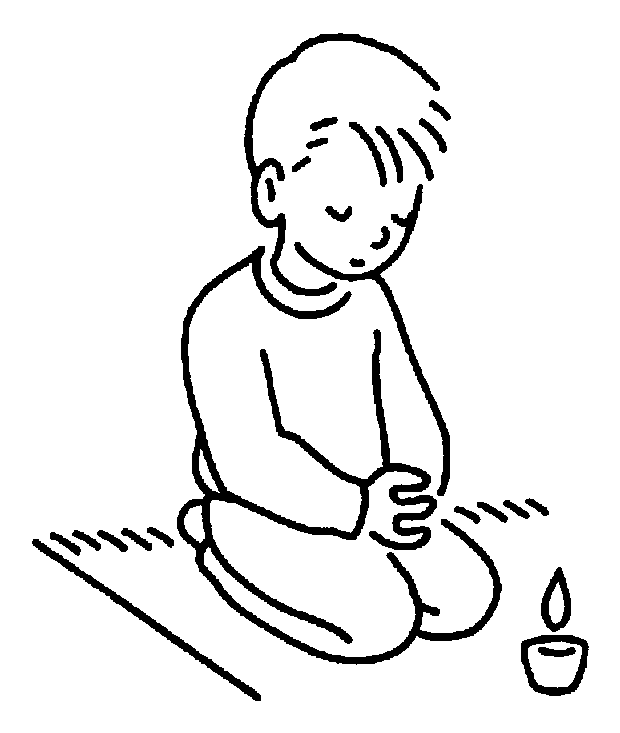  GOSPOD, VES SE IZROČAM V TVOJE ROKE.Stori z mano, kar hočeš! Ti si me zase ustvaril.Kaj hočeš, da storim? Uresničuj z menoj svoj načrt!Darujem ti svoje želje, svoje radosti, svoje slabosti,svoje načrte, svoja nagnjenja, ki me odvračajo od    tebe in me ponovno vračajo k tebi. Želel bi biti to,kar boš ti napravil iz mene. Ne rečem: Za teboj  pojdem, kamor koli pojdeš, ker sem slaboten. Toda izročam se tebi, da me ti vodiš, kamor hočeš. Želim iti za teboj. Prosim te moči za svoj dan! (John Henry Newman) ODGOVORNOST ZA CERKEV Gospod, ko molimo za duhovne poklice, se moramo zavedati resnice, da ima vsakdo od nas v tvoji Cerkvi čisto določeno mesto in vlogo: vsi smo poklicani k svetosti, vsi smo poklicani, da svojo vero posredujemo ljudem okoli sebe, vsi smo poklicani, da smo misijonarji v svojem vsakdanjem življenjskem okolju. Gospod, predrami nas, da se bomo bolj živo zavedali te velike resnice: prav vsi smo odgovorni za rast vere na tem našem svetu. (Felix Lacambre) PROŠNJA ZA SVETNIKE Gospod, nujno potrebujemo svetnike! Nobena uredba in noben ukrep, noben narod in nobena kultura ne more obstati, če ga v ozadju ne podpira moralno zadržanje, ki ga prinaša samo notranje spreobrnjenje. In to globoko spremenjenje našega življenja nam morejo prinesti edino svetniki - ljudje, ki so prišli tebi prav blizu.Gospod, podeli nam jih, podeli nam jih, da bo tudi naš narod stal blizu tebe, da bo živel iz tvoje bližine! Svetost je naše življenjsko vprašanje. Če bomo imeli dovolj ljudi, ki se Tebi, našemu Bogu, tako prepustijo, da jih popolnoma preustvariš in narediš za orodje svoje milosti in slave, bomo čutili, da je naš narod v tvojem varstvu. (Paul Roth)PROŠNJEZa krščanske družine, da bi združene z Gospodom v molitvi in zakramentalnem življenju bile dobra zemlja za sprejem poklica.Za krščanske starše, da bi živeli po evangeljskih vrednotah. Tako bodo njihovi otroci lažje zaznali poklic, razumeli potrebnost žrtve in cenili lepoto cilja, ki naj bi ga dosegli. Za otroke in odraščajoče, da bi pri odločanju za svojo prihodnost sprejeli načrt, ki ga ima Bog z njimi. Za mlade, ki čutijo Gospodov klic, da ga ne bi zavrnili. Naj se raje pogumno vključijo v velike tokove svetosti, ki so jih sprožili znameniti svetniki in svetnice po Kristusovih stopinjah. Za vse, ki se pripravljajo na duhovniški, redovniški ali misijonski poklic, da bi šli za svojim učiteljem, ki je prišel, da bi služil.Naj v našem narodu nikoli ne manjka velikodušnih mladih, ki bodo sodobnemu svetu predstavili očetovsko obličje Boga in materinsko obličje Cerkve in bodo zastavili vse svoje življenje, da bi drugi dobili življenje in upanje.   Oče naš.     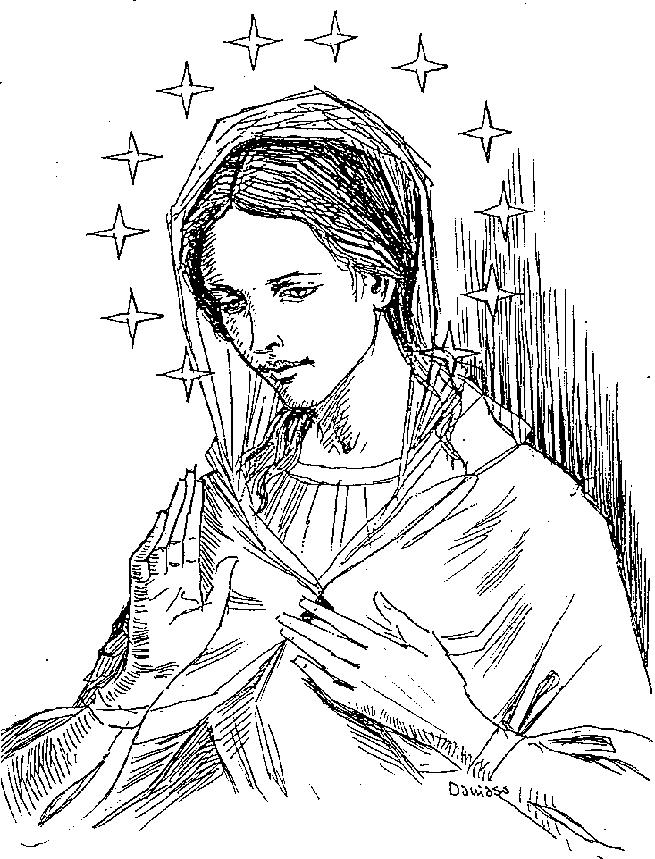 VSI: DEVICA MARIJA, TEBI PRIPOROČAMO NAŠO MLADINOposebno tiste mlade, ki so poklicani, da pobliže hodijoza tvojim Sinom. Ti veš s koliko težavami, s koliko boji, s koliko ovirami se morajo srečevati. Pomagaj jim, da bodo tudi oni izrekli svoj »da« Božjemu klicu, kot si naredila ti na angelovo povabilo. Pritegni jih k svojemu srcu, da bodo mogli s teboj doumeti lepoto in veselje, ki jih čaka, ko jih Vsemogočni pokliče v prijateljstvo s seboj, da bi jih postavil za pričevalce svoje ljubezni in jih naredil sposobne, da s svojim posvečenjem razveseljujejo Cerkev. Devica Marija, dosezi, da se bomo vsi lahko s teboj veselili, ko bomo videli, da sprejemajo, varujejo in vzljubijo ljubezen, ki jo je prinesel tvoj Sin. Dosezi, da bomo tudi v naših dneh lahko videli čudeže skrivnostnega delovanja Svetega Duha. Amen. (bl. papež Janez Pavel II.)ALI: SVETA NAZAREŠKA DRUŽINA, skupnost ljubezni med Jezusom, Marijo in svetim Jožefom, zgled in vzor vsake krščanske družine, tebi izročamo naše družine. V vseh domovih odpri srca za vero, za sprejetje Božje besede in za krščansko pričevanje, da bodo prišli iz njih novi in s svetostjo prežeti poklici. Stori, da bo miselnost staršev zares odprta; S čuječo ljubeznijo, modro skrbjo in z ljubečo predanostjo naj bodo varni spremljevalci svojim otrokom k duhovnim in večnim vrednotam. V srcih mladih ljudi zbudi pravo vest in svobodno voljo, da bodo napredovali v "modrosti, starosti in priljubljenosti" ter bodo velikodušno sprejeli dar Božje poklicanosti. Sveta nazareška Družina, daj, da bomo vsi - ob premišljevanju in posnemanju nenehne molitve, velikodušne poslušnosti, dostojanstvenega uboštva in v tebi uresničene deviške čistosti - mogli spolnjevati Božjo voljo ter s prodorno, vendar preudarno odprtostjo voditi tiste med nami, ki so poklicani, da dosledneje gredo za našim Gospodom Jezusom Kristusom, ki je "daroval sam sebe" za nas.Amen.                                                            (bl. papež Janez Pavel II.)Pripravil: Center za duhovne poklice nadškofije Maribor, junij 2012